FORMATO 1MODELO CARTA DE PRESENTACIÓN DE LA PROPUESTABogotá, D. C., ___de____ de 2022SeñoresTEVEANDINA LTDA. CiudadEl suscrito _____________________ como representante legal (o apoderado) de _________________ de conformidad con lo requerido en las Reglas de Participación del proceso de CONCURSO PÚBLICO No. XXX de 2022, presento oferta dentro del aludido proceso de selección y solicito ser evaluado para la celebración del CONTRATO, en desarrollo del mencionado proceso.En caso de resultar adjudicatarios nos comprometemos a suscribir el contrato correspondiente, a cumplir con las obligaciones derivadas de él, de la(s) oferta(s) que presentamos y de las reglas de participación.Declaro así mismo:Que ninguna otra persona o entidad, diferentes de las nombradas aquí, tiene participación en esta oferta o en el contrato que será el resultado de este proceso y que, por lo tanto, solamente los firmantes están vinculados a dicha oferta.Que me he familiarizado y he estudiado las reglas de participación y demás documentos, así como las demás condiciones e informaciones necesarias para la presentación de la oferta, y acepto todos los requerimientos establecidos en dichos documentos. Así mismo manifiesto que TEVEANDINA LTDA. facilitó de manera adecuada y de acuerdo con nuestras necesidades la totalidad de la información requerida para la elaboración de la propuesta, garantizando siempre la confidencialidad de la misma.Que mi propuesta cumple con todos y cada uno de los requerimientos y condiciones establecidos en los documentos del proceso y me comprometo a ejecutar el objeto y la totalidad de las obligaciones contractuales establecidas en el mismo.Que entiendo que el valor del Contrato, conforme está definido en las Reglas de Participación, incluye todos los impuestos, tasas o contribuciones directas o indirectas que sean aplicables, así como todos los costos directos e indirectos que se causen por labores de administración y las utilidades del contratista.Que no existe falsedad alguna en nuestra Propuesta.Que el abajo firmante, obrando en nombre y representación del Proponente manifiesto que me obligo incondicionalmente a firmar y ejecutar el Contrato, en los términos y condiciones previstos en las Reglas de Participación.Que la presente oferta tiene una vigencia de tres (3) meses calendario a partir de la fecha de cierre del presente proceso de selección.Que, de acuerdo con lo establecido en las Reglas de Participación, se anexa la documentación solicitada en el mismo.Que, en caso de ser adjudicatario del contrato derivado del presente proceso, me comprometo a suscribir y legalizar el contrato e iniciar la ejecución del contrato, en los plazos previstos en las Reglas de Participación del presente proceso de selección. Que, a solicitud de TEVEANDINA LITDA me obligo a suministrar cualquier información adicional necesaria para la correcta evaluación de la propuesta.Que conozco detalladamente y que he hecho todas las averiguaciones necesarias para asumir los riegos que la ejecución del contrato me demande, y en consecuencia manifiesto que asumo los resultados económicos de los mismos.Que certifico que cumpliré con todas las condiciones contenidas en las Reglas de Participación, sus adendas, anexos, y en especial las contenidas en los Anexo Técnicos.Bajo la gravedad del juramento, que se entiende prestado al firmar esta carta manifiesto, que no me encuentro ni personal ni corporativamente, ni la sociedad que represento incurso en ninguna de las causales de inhabilidad o incompatibilidad previstas en las normas legales, así mismo señalo que no me encuentro (o la(s) persona(s) por mi representada(s) no se encuentra(n)) en el Boletín de Responsables Fiscales de la Contraloría General de la República.Bajo la gravedad del juramento, que se entiende prestado al firmar esta carta manifiesto, que no me encuentro ni personal, ni corporativamente, ni la sociedad que represento, incluido en las listas nacionales e internacionales de lavado de activos. Que de forma unilateral manifestamos nuestro compromiso de no ejercer prácticas colusorias o restrictivas de la competencia y que en nuestra participación dentro del presente proceso no realizaremos ofrecimientos por comisiones o dádivas para obtener favorecimientos y mantendremos probidad a lo largo del mismo.Que en caso de acreditar mediante certificado vigente expedido por la oficina del Ministerio de Trabajo que mínimo el 10% de la nómina se encuentra conformada por personas discapacitadas, nos comprometemos a mantener su condición laboral durante por lo menos el término de duración del contrato.Certifico bajo la gravedad de juramento, que toda la información que reposa en el formato “Experiencia del Proponente” es veraz, al igual que la reportada en los documentos soporte.Me comprometo a ejecutar el objeto y obligaciones contractuales en el término establecido en las Reglas de Participación del presente proceso de selección.Que para efecto de comunicaciones mis datos como PROPONENTE son:Que autorizo a TEVEANDINA LTDA. a verificar cualquier información que se allegue con la propuesta a través de la autoridad o institución público o privada que considere pertinente.Que, para efectos de notificaciones, acepto que las mismas se envíen al correo electrónico indicado en el presente documento.Que me (nos) obligo (amos) para con la Entidad a informar todo cambio de domicilio que ocurra durante el proceso de selección y el desarrollo del contrato hasta su liquidación final.Que conozco y acepto que en desarrollo de los principios de transparencia, igualdad e imparcialidad, toda la información incluida en la propuesta y en especial la incluida para acreditar el cumplimiento de los requisitos establecidos en las Reglas de Participación será pública, y cualquier proponente o persona interesada, podrá obtener copia de la misma.Que los siguientes documentos de nuestra propuesta cuentan con reserva legal: _____________, según las siguientes normas: _______________En caso de presentarse empate en el presente proceso de selección, y con el fin de soportar el cumplimiento del (los) criterios de desempate descrito aporto la siguiente documentación: Ejemplo: Atentamente,FIRMA DEL PROPONENTE (REPRESENTANTE LEGAL O APODERADO)C. C. No ______________________FORMATO 2MODELO DE CARTA DE CONFORMACIÓN DE CONSTITUCIÓN DE CONSORCIOSBogotá D. C., ____ de _________ de 2022SeñoresTEVEANDINA LTDA.CiudadREF: Proceso de CONCURSO PÚBLICO  No. XXX de 2022.Apreciados Señores:Los representantes ____________ y __________, debidamente autorizados para actuar en nombre de ____________ y ________________, nos permitimos manifestar por este documento que hemos convenido asociarnos en CONSORCIO denominado _______________________para participar en el presente proceso de selección, y por lo tanto manifestamos lo siguiente:A.- La duración de este consorcio será igual al término de la ejecución del contrato, su liquidación y un (1) año más.B.- El consorcio está integrado así:C.- La responsabilidad de los integrantes del consorcio es solidaria, ilimitada y mancomunada.D.- El representante del consorcio es ___________, identificado con cédula de ciudadanía No __________ de ____________, quien está expresamente facultado para firmar, presentar la propuesta y en caso de salir favorecidos en la selección, para firmar el contrato y tomar todas las decisiones que fueren necesarias al respecto, con amplias y suficientes facultades.E- Para todos los efectos el presente documento será considerado el único constitutivo del proponente asociativo.En constancia se firma en ____________ a los ___ días del mes de ______ de 2022.NOMBRE Y FIRMAREPRESENTANTE LEGAL DEL CONSORCIOC.C. No:FORMATO 3MODELO DE CARTA DE CONFORMACIÓN DE UNIÓN TEMPORALBogotá D.C., ____ de __________ de 2022SeñoresTEVEANDINA LTDA.CiudadREF: Proceso de CONCURSO PÚBLICO  No. XXX de 2022Apreciados Señores:Los representantes _______, ______ y _______, debidamente autorizados para actuar en nombre de ______, ______  y ______, nos permitimos manifestar por este documento que hemos convenido  constituir la UNIÓN TEMPORAL denominada ________________para participar en el presente proceso de selección, y por lo tanto manifestamos lo siguiente:A.- La duración de esta UNIÓN TEMPORAL será igual al término de la ejecución, liquidación del contrato y un (1) año másB.- La UNIÓN TEMPORAL está integrada por las siguientes personas que desarrollarán las actividades con los porcentajes de participación que a continuación se indican:(*) Discriminar actividades por ejecutar, de parte de cada uno de los integrantesC.- La responsabilidad de los integrantes de la UNIÓN TEMPORAL será solidaria.D.- El representante de la UNIÓN TEMPORAL es ________________, identificado con cédula de ciudadanía No ____________ de _________, quien está amplia y expresamente facultado para firmar, presentar la propuesta y en caso de salir favorecidos en la selección, para firmar el contrato y tomar todas las decisiones que fueren necesarias al respecto, con amplias y suficientes facultades.E- Para todos los efectos el presente documento será considerado el único constitutivo del proponente asociativo.En constancia se firma en _________ a los _____ días del mes de ______ de 2022NOMBRE Y FIRMAREPRESENTANTE LEGAL DE LA UNIÓN TEMPORALC.C. No.FORMATO 4MODELO CERTIFICACIÓN PAGO DE APORTES AL SISTEMA DE SEGURIDAD SOCIAL INTEGRAL CUMPLIMIENTO ARTÍCULO 50 LEY 789 DE 2002 Y LEY 828 DE 2003 – PERSONAS JURÍDICAS.Use la opción que corresponda, según certifique el Representante Legal o el Revisor Fiscal)Yo, __________________, identificado con _____________, en mi condición de Representante Legal de (Razón social de la compañía) identificada con Nit ________,  debidamente inscrito en la Cámara de Comercio de ________ certifico el pago de los aportes realizados por la compañía durante los últimos seis (6) meses calendario legalmente exigibles a la fecha de presentación de nuestra propuesta para el presente proceso de selección, por los conceptos de salud, pensiones, riesgos profesionales, cajas de compensación familiar, Instituto Colombiano de Bienestar familiar (ICBF) y Servicio Nacional de Aprendizaje (SENA).Lo anterior en cumplimiento de lo dispuesto en el Artículo 50 de la Ley 789 de 2002.Yo, __________________, identificado con _____________, y con Tarjeta Profesional No. _________ de la Junta Central de Contadores de Colombia, en mi condición de Revisor Fiscal de (Razón social de la compañía) identificado con Nit ________ , debidamente inscrito en la Cámara de Comercio de ________, luego de examinar de acuerdo con las normas de auditoría generalmente aceptadas en Colombia, los estados financieros de la compañía, certifico el pago de los aportes realizados por la compañía durante los últimos seis (6) meses calendario legalmente exigibles a la fecha de presentación de la propuesta para el presente proceso de selección, por los conceptos de salud, pensiones, riesgos profesionales, cajas de compensación familiar, Instituto Colombiano de Bienestar familiar (ICBF) y Servicio Nacional de Aprendizaje (SENA).Estos pagos, corresponden a los montos contabilizados y pagados por la compañía durante dichos 6 meses.  Lo anterior, en cumplimiento de lo dispuesto en el Artículo 50 de la Ley 789 de 2002.Nota 1: Las sociedades y personas jurídicas y asimiladas contribuyentes declarantes del impuesto sobre la renta y complementarios, están exonerados del pago de los aportes parafiscales a favor del Servicio Nacional de Aprendizaje – SENA, del ICBF y al sistema de salud, correspondientes a los trabajadores que devenguen, individualmente considerados, menos de 10 salarios mínimos legales mensuales vigentes, de conformidad con el artículo 65 de la Ley 1819 de 2016.Nota 2: Para relacionar el pago de los aportes correspondientes a los Sistemas de Seguridad Social, se deberán tener en cuenta los plazos previstos en el Decreto 1406 de 1999 Artículos 19 a 24 y Decreto 2236 de 1999. Así mismo, en el caso correspondiente a los aportes parafiscales: CAJAS DE COMPENSACION FAMILIAR, ICBF y SENA, se deberá tener en cuenta el plazo dispuesto para tal efecto en el Decreto 1464 de 2005 
Dada en ______, a los  (        )__________ del mes de __________ de ________FIRMA _______________________________NOMBRE DE QUIEN CERTIFICA____________FORMATO 5MODELO CERTIFICACIÓN PAGO DE APORTES AL SISTEMA DE SEGURIDAD SOCIAL Y PARAFISCALES CUMPLIMIENTO ARTÍCULOS 50 LEY 789 DE 2002 Y 9 LEY 828 DE 2003. - PERSONAL NATURALYo _______________________________ identificado (a) con c.c ________ de _______, de acuerdo con lo señalado en el artículo 9 de la Ley 828 de 2003, DECLARO BAJO LA GRAVEDAD DE JURAMENTO y con sujeción a las sanciones que para tal efecto establece el Código Penal en su artículo 442, que he efectuado el pago por concepto de mis aportes y el de mis empleados (En caso de tener empleados a cargo) a los sistemas de salud, pensiones, riesgos profesionales, cajas de compensación familiar, Instituto Colombiano de Bienestar familiar (ICBF) y Servicio Nacional de Aprendizaje (SENA), durante los últimos seis (6) meses calendario legalmente exigibles a la fecha de presentación de nuestra propuesta para el presente proceso de selección.  Nota: Para relacionar el pago de los aportes correspondientes al sistema de seguridad social, se deberán tener en cuenta los plazos previstos en el Decreto 47 del 2000.  Así mismo, en el caso del pago correspondiente a los aportes parafiscales: CAJAS DE COMPENSACION FAMILIAR, ICBF y SENA, se deberá tener en cuenta los plazos dispuestos para tal efecto, en el Decreto 1464 de 2005.Dada en ______ a los (        ) __________ del mes de __________ de _______FIRMA___________________________________NOMBRE DE QUIEN DECLARA    ___________________________________FORMATO 6COMPROMISO ANTICORRUPCIÓNBogotá, D. C., ___de _________ de 2022.SeñoresProceso de CONCURSO PÚBLICO No. XXX de 2022CiudadCordial saludo, ____________________________ [Nombre del representante legal o de la persona natural Proponente], identificado como aparece al pie de mí firma, _______________________ [obrando en mi propio nombre o en mi calidad de representante legal de] [nombre del Proponente], manifiesto que: 1.	Apoyamos la acción del Estado colombiano y de TEVEANDINA LTDA. para fortalecer la transparencia y la rendición de cuentas de la administración pública.2.	No estamos en causal de inhabilidad alguna para celebrar el contrato objeto del Proceso de Contratación No. _________________. 3.	Nos comprometemos a no ofrecer y no dar dádivas, sobornos o cualquier forma de halago, retribuciones o prebenda a servidores públicos o asesores de la Entidad Contratante, directamente o a través de sus empleados, contratistas o tercero.4.	Nos comprometemos a no efectuar acuerdos, o realizar actos o conductas que tengan por objeto o efecto la colusión en el Proceso de Contratación No. _________________.5.	Nos comprometemos a revelar la información que sobre el Proceso de Contratación No. ___________________ nos soliciten los organismos de control de la República de Colombia.6.	Nos comprometemos a comunicar a nuestros empleados y asesores el contenido del presente Compromiso Anticorrupción, explicar su importancia y las consecuencias de su incumplimiento por nuestra parte, y la de nuestros empleados o asesores.7.	Conocemos las consecuencias derivadas del incumplimiento del presente compromiso anticorrupción.En constancia de lo anterior firmo este documento a los _____ días del mes de __________ de 2022. _____________________________________________FIRMA(Persona natural, representante legal o revisor fiscal)C.C No.FORMATO 7INDICADORES FINANCIEROSCertifico bajo la gravedad de juramento, que toda la información contenida en el presente formato es veraz, al igual que en los documentos soporte:EMPRESA:   ___________________________________________________________________REPRESENTANTE LEGAL: ________________________________________________________CEDULA DE CIUDADANÍA:   _______________________________________________________FIRMA: _________________________________________________________________________FORMATO 8EXPERIENCIA DEL PROPONENTEOBJETO: “”Certifico bajo la gravedad de juramento, que toda la información contenida en el presente formato es veraz, al igual que en los documentos soporte.EMPRESA: ____________________________________________________________REPRESENTANTE LEGAL: _________________________________________________CEDULA DE CIUDADANÍA: ________________________________________________FIRMA:	_______________________________________________________________FORMATO 9APOYO A LA INDUSTRIA NACIONAL COLOMBIAPara efectos de la evaluación del factor referido al apoyo a la industria nacional, me permito indicar el origen de los servicios ofrecidos, así:NOTA: En caso de seleccionar más de una opción no obtendrá puntaje por este criterio.Atentamente,Nombre o Razón Social del Proponente: _________________________________ NIT  ______________________________________________________________Nombre del Representante Legal: ______________________________________C.C. No. ______________________ de _________________________________Dirección Comercial del Proponente  ____________________________________Teléfonos ___________________________  Fax  __________________________Ciudad  ___________________________________________________________FIRMA: ___________________________________________________________NOMBRE DE QUIEN FIRMA: _________________________________________FORMATO 10BENEFICIOS TÉCNICOS ADICIONALESCiudad y fecha.Señores TEVEANDINA LTDA.El suscrito, obrando en representación de _________________________ o en nombre propio, certifico que ofrezco Certifico bajo la gravedad de juramento, que toda la información contenida en el presente formato es veraz, al igual que en los documentos soporte:EMPRESA:			REPRESENTANTE LEGAL:  	CEDULA DE CIUDADANÍA: _ 		 FIRMA:  	FORMATO 11PERSONAL MÍNIMO REQUERIDOSeñores TEVEANDINA LTDA. Ciudad ASUNTO: COMPROMISO PERSONAL MÍNIMO REQUERIDO. Yo _______________________ en mi calidad de Representante Legal de la ___________________________ (Nombre de la empresa, entidad), con NIT __________________, me comprometo a garantizar durante la ejecución del contrato el PERSONAL MÍNIMO REQUERIDO y a presentar la documentación requerida solicitada por la Entidad para efectos de verificar el cumplimiento del perfil requerido: A.	DIRECTOR TÉCNICO DE PROYECTO Cantidad: Mínimo 1.Perfil: Ingeniero eléctrico, electrónico, de sistemas o ingenierías afines a las telecomunicaciones.Experiencia general: En telecomunicaciones superior a 8 años.Experiencia especifica: En gerencia de proyectos de telecomunicaciones superior a 4 años.En suministro y/o instalación y/u operación y/o mantenimiento de equipos de redes de transmisión de televisión superior a 4 años.B.	APOYO TÉCNICO Cantidad: Mínimo 1Perfil: Técnico, tecnólogo de sistemas o ingenierías afines a las telecomunicaciones.Experiencia general: En telecomunicaciones superior a 6 años.Experiencia especifica: En mantenimiento de redes y/o equipos de transmisión de televisión y/o telecomunicaciones, igual o superior a 4 años.C.	APOYO TÉCNICO ELECTRICOCantidad: Mínimo 1Perfil: Técnico, tecnólogo o ingeniero eléctrico.Experiencia general: En sistemas eléctricos superior a 4 años.Experiencia especifica: En mantenimiento e instalación de infraestructura eléctrica (plantas eléctricas, UPS´s, acometidas eléctricas, tableros de distribución, entre otros) igual o superior a 4 años.D.       APOYO EN OBRAS CIVILESCantidad: Mínimo 1Perfil: Ingeniero civil o arquitecto.Experiencia general: En labores de ingeniería civil o arquitectura superior a 2 años Experiencia especifica: En labores de infraestructura civil en estaciones de telecomunicaciones y/o televisión con certificaciones de experiencia detalladas.Nota 1: Ninguna de las personas que se presenten como parte del equipo de trabajo podrá desarrollar de manera simultánea dos o más roles.Nota 2: Para aquellos casos en lo que aplique la tarjeta profesional, esta deberá ser aportada y la experiencia se contará a partir de la fecha de expedición de esta. El ADJUDICATARIO deberá presentar a la supervisión designada los documentos relacionados en el numeral 6.3.5 Documentos para acreditar la experiencia laboral y formación académica, en forma previa al inicio de ejecución del contrato, para que la supervisión valide el cumplimiento de las calidades del equipo de trabajo mínimo requerido. Se suscribe este documento para el proceso de CONCURSO PÚBLICO NO. XXX de 2022, a los ___ días del mes de ________________ de 2022Atentamente,EMPRESA:   ___________________________________________________________________REPRESENTANTE LEGAL: ________________________________________________________CEDULA DE CIUDADANÍA:   ______________________________________________________FIRMA: ______________________________________________________________________FORMATO 12INSTRUCTIVO PLATAFORMA MICROSOFT TEAMS
Los interesados podrán acceder a la plataforma MICROSOFT TEAMS para participar en las etapas antes indicadas (Audiencia de Aclaración de Términos de Referencia, Audiencia de Cierre y Audiencia de adjudicación) de la siguiente forma:En su tablet o celular, instalar la aplicación “MICROSOFT TEAMS”. Esta será la herramienta de enlace de la Entidad con los interesados en el proceso de selección.En su computador no es necesario realizar la instalación del aplicativo MICROSOFT TEAMS, ya que por medio los links, de invitados podrá acceder.Ingreso desde computador: 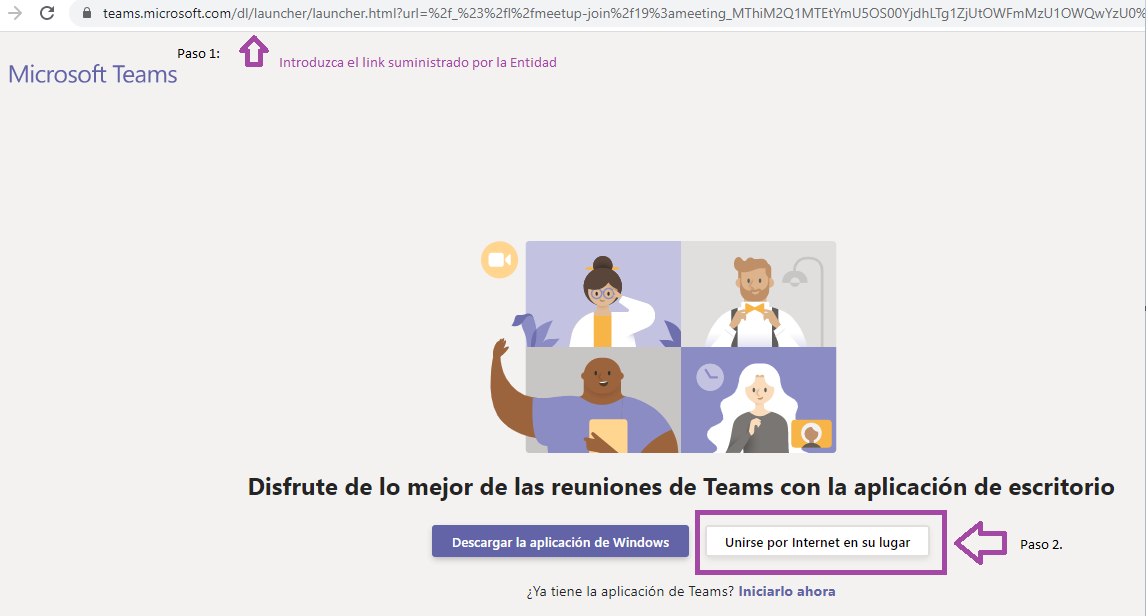 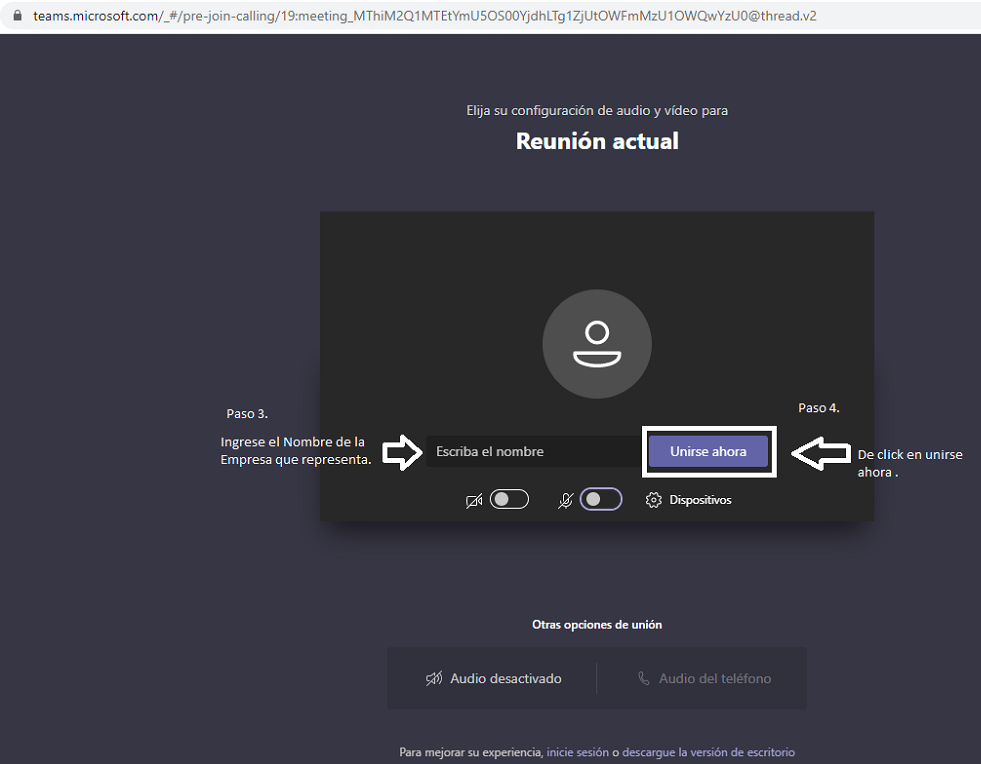 Ingreso desde el Celular o Tablet:·         Ingresa a Play Store y/o App Store.·         En el buscador escribe MICROSOFT TEAMS.·         Realizamos la descarga de MICROSOFT TEAMS con la opción instalar y/o abrir.·         Abre la aplicación y completa los datos.·         El día de la audiencia se puede conectar desde su celular o tablet.Recomendaciones Generales para el desarrollo de cada una de las etapas antes indicadas (Audiencia de Aclaración de Términos de Referencia, Audiencia de Cierre, Audiencia de adjudicación):Según el cronograma establecido por la Entidad para el proceso de la referencia, en la fecha y hora dispuesta para cada una de las etapas antes indicadas (Audiencia de Aclaración de Términos de Referencia, Audiencia de Cierre, Audiencia de adjudicación), el proveedor deberá verificar el proceso de selección de la referencia, bien sea a través de la página web de la Entidad o del SECOP I, toda vez que TEVEANDINA LTDA. publicará el link por medio del cual se llevará a cabo la etapa a que haya lugar, este link se publicará con antelación al evento, para el conocimiento de todos los interesados.En caso de que requiera realizar la descarga de la aplicación “MICROSOFT TEAMS”, se le recomienda hacerlo con anterioridad a la fecha programada para cada una de las etapas (Audiencia de Aclaración de Términos de Referencia, Audiencia de Cierre, Audiencia de adjudicación) y, evitar inconvenientes en el manejo de la misma.Se recomienda ingresar diez (10) minutos antes de la hora señalada en el cronograma del proceso de selección de la referencia, para cada una de las etapas (Audiencia de Aclaración de Términos de Referencia, Audiencia de Cierre y la Audiencia de adjudicación)En caso de que se llegue a perder la conexión TEVEANDINA LTDA, reintentara establecer la conexión por un lapso de 30 minutos con el fin de dar cumplimiento a la realización de la diligencia correspondiente.Los interesados deberán mantener el micrófono silenciado.Los interesados deberán solicitar el uso de la palabra mediante el chat que se encuentra en la plataforma, para presentar sus observaciones, de acuerdo al Orden del Día para cada una de las etapas (Audiencia de Aclaración de Términos de Referencia, Audiencia de Cierre y la Audiencia de adjudicación).Una vez que le sea otorgado el uso de la palabra, el interesado podrá formular sus observaciones por la opción del Chat o si así lo prefiere podrá activar el micrófono.Se les solicita a los interesados que la formulación de sus observaciones o sus intervenciones sean los más concretas posibles para la optimización del tiempo, por lo que solo se permitirán intervenciones de máximo tres (3) minutos, con el fin de hacer más dinámica la audiencia y así optimizar el uso de esta herramienta tecnológica.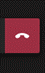 Al terminar la Audiencia deberán hacer clic en el icono. NOMBRE COMPLETO DEL PROPONENTENOMBRE COMPLETO DEL REPRESENTANTEDIRECCIÓN y CIUDADTELÉFONO FAXCORREO ELECTRÓNICOCRITERIO DE DESEMPATEDOCUMENTO QUE ACREDITAPersonas mayores no beneficiarios de la pensión de vejez- Documento de identidad correspondiente- Certificación Juramentada en el sentido que el adulto mayor no es beneficiario de pensión de vejez, familiar o sobrevivencia.NOMBRE DEL REPRESENTANTE LEGAL:NOMBRE O RAZÓN SOCIAL:NIT:DOCUMENTO DE IDENTIDAD:CIUDAD:DIRECCIÓN:TELÉFONO:RAZON SOCIAL DEL CONSORCIADO Y NITPORCENTAJE DE PARTICIPACIÓNNOMBRE Y FIRMANOMBRE Y FIRMAC.C. No.C.C. No.RAZON SOCIAL DEL INTEGRANTE Y NIT ACTIVIDAD A EJECUTAR% DE PARTICIPACIÓNNOMBRE Y FIRMANOMBRE Y FIRMAC.C. No.C.C. No.EN CASO DE PRESENTAR ACUERDO DE PAGO CON ALGUNA DE LAS ENTIDADES ANTERIORMENTE MENCIONADAS, SE DEBERÁ PRECISAR EL VALOR Y EL PLAZO PREVISTO PARA EL ACUERDO DE PAGO, CON INDICACION DEL CUMPLIMIENTO DE ESTA OBLIGACIÓN.INDICADORFÓRMULAVALORESCAPITAL DE TRABAJOActivo Corriente - Pasivo CorrienteLIQUIDEZActivo Corriente / Pasivo CorrienteENDEUDAMIENTO(Pasivo Total / Activo Total) X 100PATRIMONIO TOTALPatrimonio TotalNoNombre del aliado o socioNombre del proponenteNombre del festival o eventoNo. de proyectos evaluadosValor en Pesos1234ORIGEN DEL BIENSELECCIONAR (X)100 puntos SERVICIOS DE ORIGEN NACIONAL – ACUERDOS COMERCIALES Y TRATADOS INTERNACIONALES50 puntos  SERVICIOS DE ORIGEN EXTRANJERO CON COMPONENTE NACIONAL0 puntos SERVICIOS EXTRANJEROSBENEFICIOREALIZA OFRECIMIENTO ADICIONALDESCUENTO AL VALOR DE VISITAS ADICIONALES OCASIONALES A LAS ESTACIONES OPERATIVAS.Se otorgarán como máximo 100 puntos al proponente que ofrezca el mayor descuento al valor ofertado para las visitas periódicas mensuales de mantenimiento preventivo y correctivo de las estaciones operativas aplicable para realizar visitas adicionales ocasionales. Se asignará el puntaje de acuerdo con el cálculo descrito en los pliegos de condiciones.Nota 1: El descuento ofertado no podrá ser inferior a cero o superior al 100%.Nota 2. En el caso de que el proponente no ofrezca un descuento para las visitas ocasionales adicionales a las estaciones operativas, el valor de dichas visitas corresponderá al mismo ofertado dentro del FORMATO DE PROPUESTA ECONÓMICA para las visitas periódicas mensuales a las estaciones operativas y se pagará bajo las condiciones de la bolsa de gastos reembolsables. 100 puntosIndique el descuento al valor ofertado para las visitas adicionales ocasionales:REVISIÓN ALEATORIA DEL INVENTARIO DE EQUIPOS INSTALADOS EN LAS ESTACIONES DE TELEVISIÓN.Se otorgarán como máximo 100 puntos al proponente que ofrezca la revisión mensual aleatoria del inventario de equipos instalados en las estaciones de televisión analógica de acuerdo La distribución descrita en los pliegos de condiciones.Las estaciones objeto de dicha revisión serán definidas por la Entidad previo a cada ronda de visitas de periódicas. Los equipos por revisar serán determinados por la Entidad, previo a cada ronda de visitas periódicas, y de acuerdo con la proporción ofertada por el Proponente.100 puntosIndique con una X la opción ofertada: